Document information sheetSET OF 500 COMPUTATIONAL DRIVEN SEQUENCES SELECTED1. Scope of MilestoneReport/sequences available - this milestone will consist in a fasta file containing 500 full-length candidate sequences encoding enzymes relevant to FuturEnzyme with high probability to fulfill manufacturer’ specifications based on computational predictions. The fasta file will be deposited in the FuturEnzyme internal repository.2. Methodology: Source and selection of enzymesThrough a protocol extensively described in the deliverable D2.2, at least 3,152,857 sequences have been selected by in silico approaches and are available in the intranet’s project website:See intranet’s website File 1 (D2_2) in www.futurenzyme.eu -> login -> private-area -> shared-dataFrom them, a total of ca. 500 representing each of the clusters representing the enzymes identified, have been selected and and are available in the intranet’s project website:See intranet’s website File 2 (D2_2) in www.futurenzyme.eu -> login -> private-area -> shared-dataSee intranet’s website: File 3 (D2_2) in www.futurenzyme.eu -> login -> private-area -> shared-dataWork package:WP2, Machine learning enzyme bioprospecting integrated into an industrial contextAuthors:BSC (Víctor Guallar), CSIC (Manuel Ferrer)Document version:1Date:23.11.2021Starting date:01/06/2021Duration:48 monthsLead beneficiary:BSCParticipant(s):BSC, CSIC, Bangor, UHAM, UDUS, Schoeller, Henkel, EvonikDissemination Level:-TypeReport, materialsDue date (months)6Contact details:Víctor Guallar (victor.guallar@bsc.es), Manuel Ferrer (mferrer@icp.csic.es)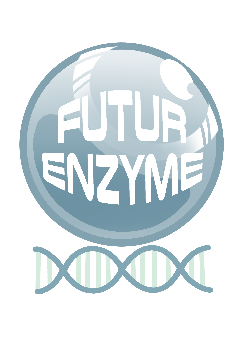 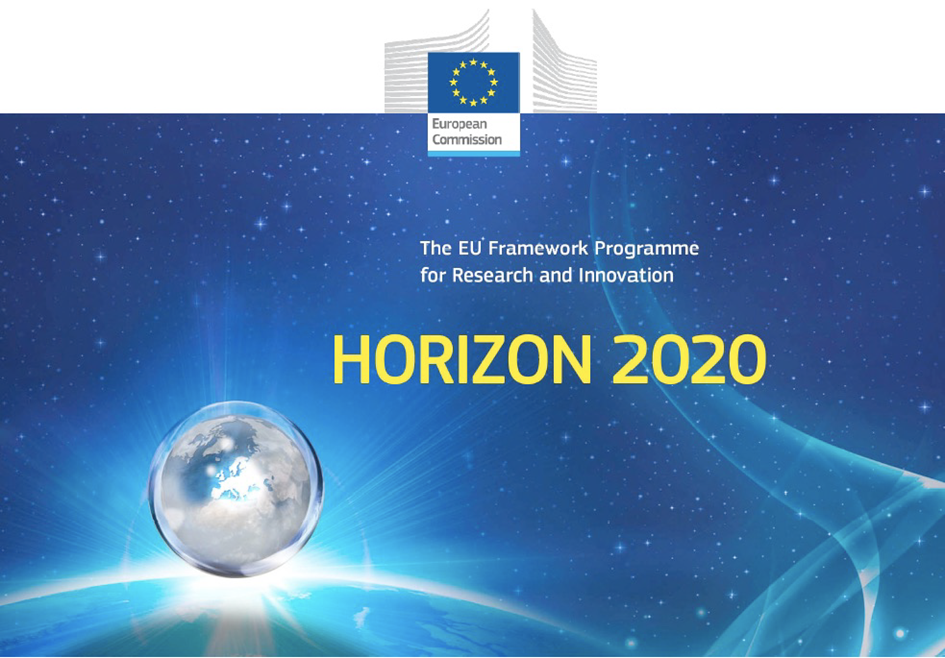 